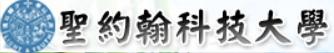 資訊工程系  專題同意書本組欲邀請              老師擔任103學年資訊工程系專題製作課程的指導老師，遵從老師未來一學年的指導，並盡全力完成專題製作。組長簽名：           組員簽名：            、            、            、             指導老師簽名：                       中華民國       年      月      日預定題目：預定題目：預定題目：預定題目：預定題目：預定題目：領域或技術摘要：領域或技術摘要：領域或技術摘要：領域或技術摘要：領域或技術摘要：領域或技術摘要：學   號姓  名聯絡電話E-Mail備註組員組長組員組員組員組員